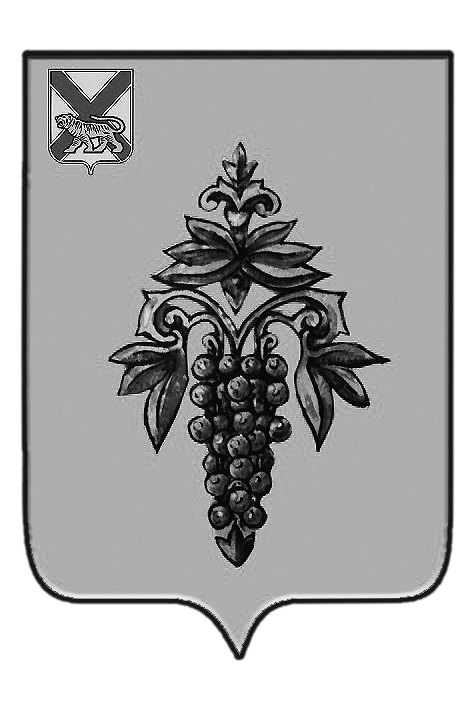 АДМИНИСТРАЦИЯ ЧУГУЕВСКОГО МУНИЦИПАЛЬНОГО ОКРУГА ПРИМОРСКОГО КРАЯ ПОСТАНОВЛЕНИЕ ______________	                                с. Чугуевка	                                                            № _________Об установлении начальной цены предмета аукциона на право заключения договоров аренды земельных участков, расположенных на территории Чугуевского муниципального округа    В соответствии со статьей 39.2, частью 14 статьи 39.11 Земельного кодекса Российской Федерации, Федеральным законом от 6 октября 2003 года № 131-ФЗ «Об общих принципах организации местного самоуправления в Российской Федерации», Уставом Чугуевского муниципального округа, администрация Чугуевского муниципального округаПОСТАНОВЛЯЕТ:1. Установить  начальную цену предмета аукциона по продаже права аренды земельного участка в размере ежегодной арендной платы, определенной в размере процента от кадастровой стоимости земельного участка, если результаты государственной кадастровой оценки утверждены не ранее чем за пять лет до даты принятия решения о проведении аукциона: а) для земельных участков, предназначенных для индивидуального жилищного строительства:20% кадастровой стоимости земельного участка на территории Чугуевского муниципального округа;б) для земельных участков, предназначенных для строительства многоквартирных жилых домов:20% кадастровой стоимости земельного участка;в) для земельных участков из земель сельскохозяйственного назначения:6% кадастровой стоимости земельного участка;г) для земельных участков, предназначенных для размещения гаражей и автостоянок:30% кадастровой стоимости земельного участка;д) для земельных участков, предназначенных для размещения объектов торговли, общественного питания, бытового обслуживания, размещения производственных и административных зданий, строений, сооружений промышленности, коммунального хозяйства, материально-технического, продовольственного снабжения, сбыта и заготовок: 20% кадастровой стоимости земельного участка;е) для земельных участков, предназначенных для ведения личного подсобного хозяйства:10% кадастровой стоимости земельного участка;ё) прочие земельные участки:20%  кадастровой стоимости земельного участка;3. Опубликовать настоящее постановление в средствах массовой информации и разместить на официальном сайте администрации Чугуевского муниципального округа.4. Постановление администрации Чугуевского муниципального района от 24 марта 2020 года № 191-НПА «Об установлении начальной цены предмета аукциона на право заключения договоров аренды земельных участков, расположенных на территории Чугуевского муниципального округа», считать утратившим силу.4. Настоящее постановление вступает в силу со дня его официального опубликования.Глава Чугуевскогомуниципального округа, глава администрации  	    Р. Ю. Деменев